Кружковая деятельность «Фанкластик»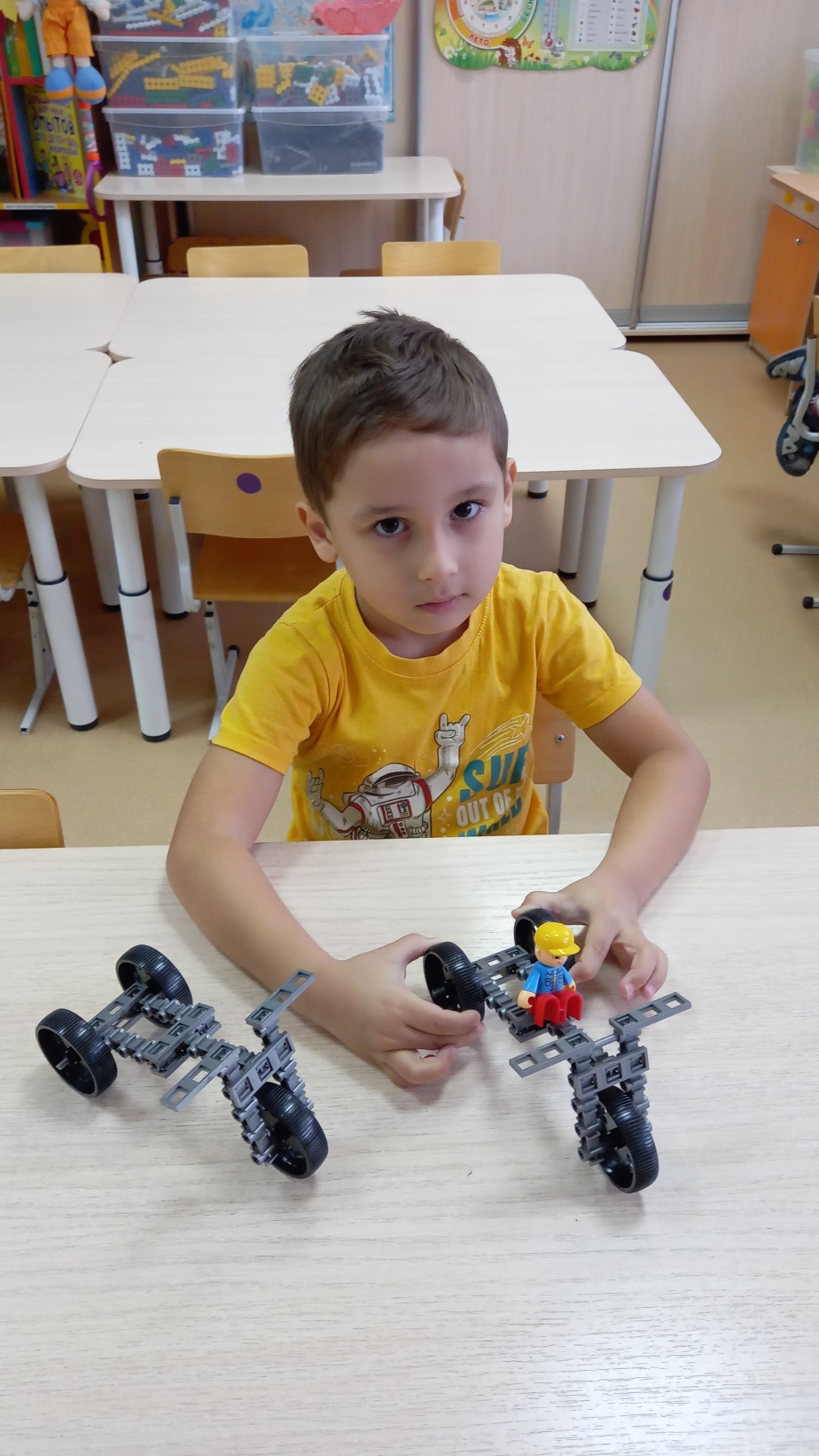 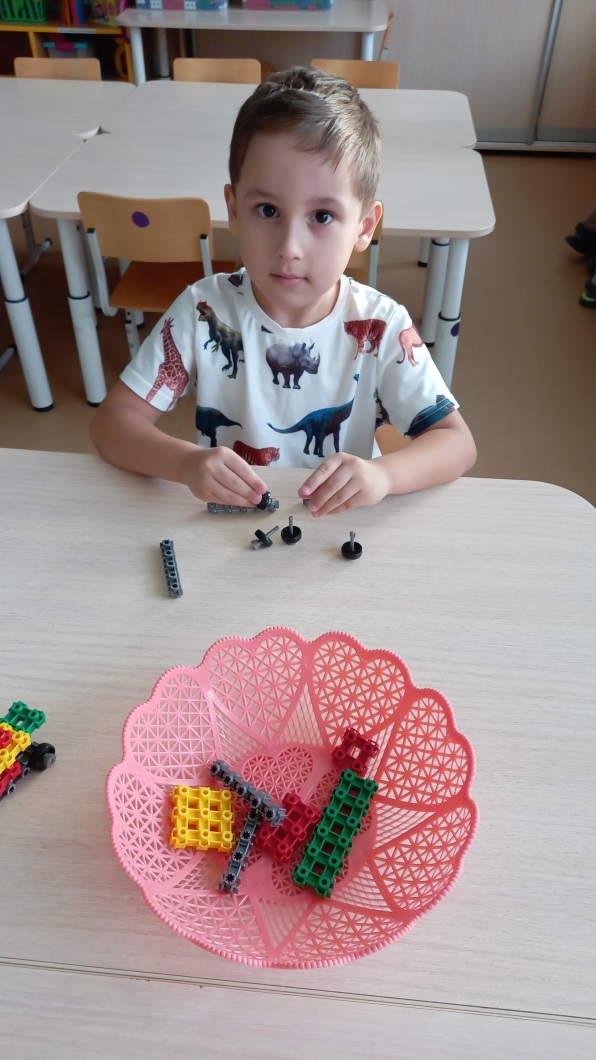 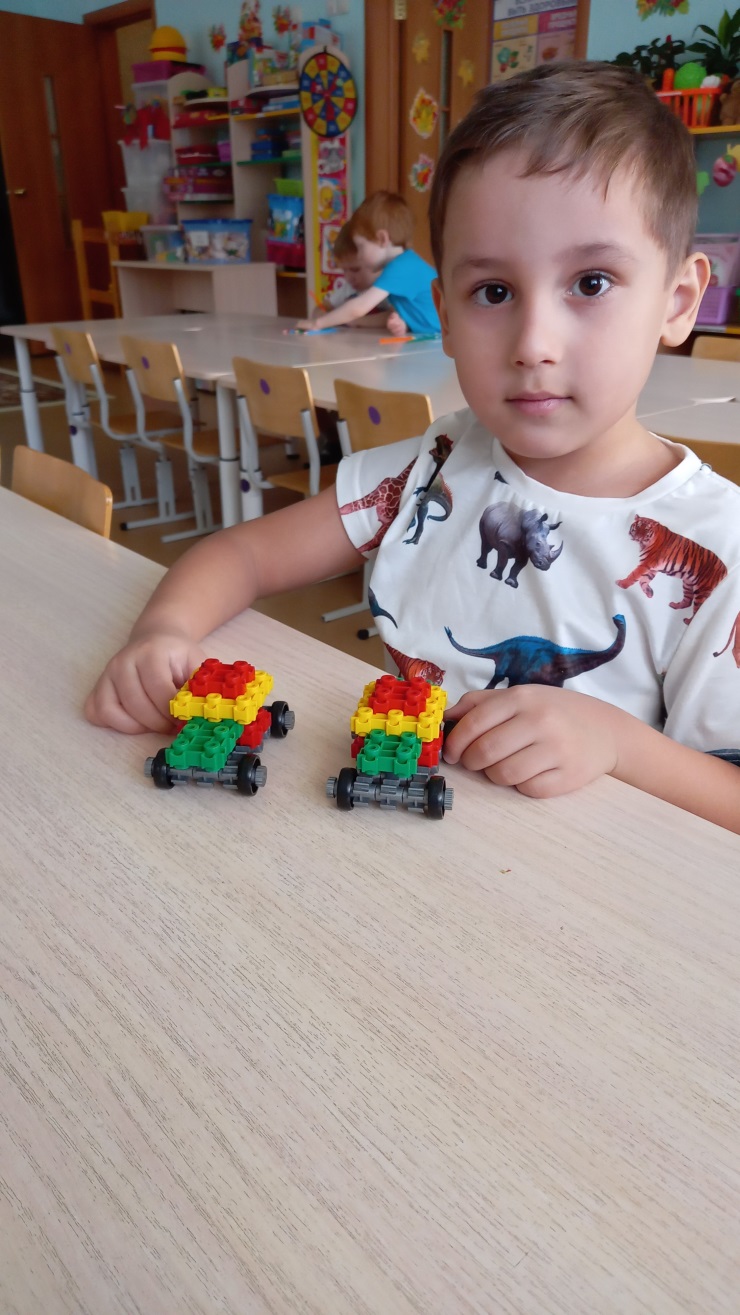 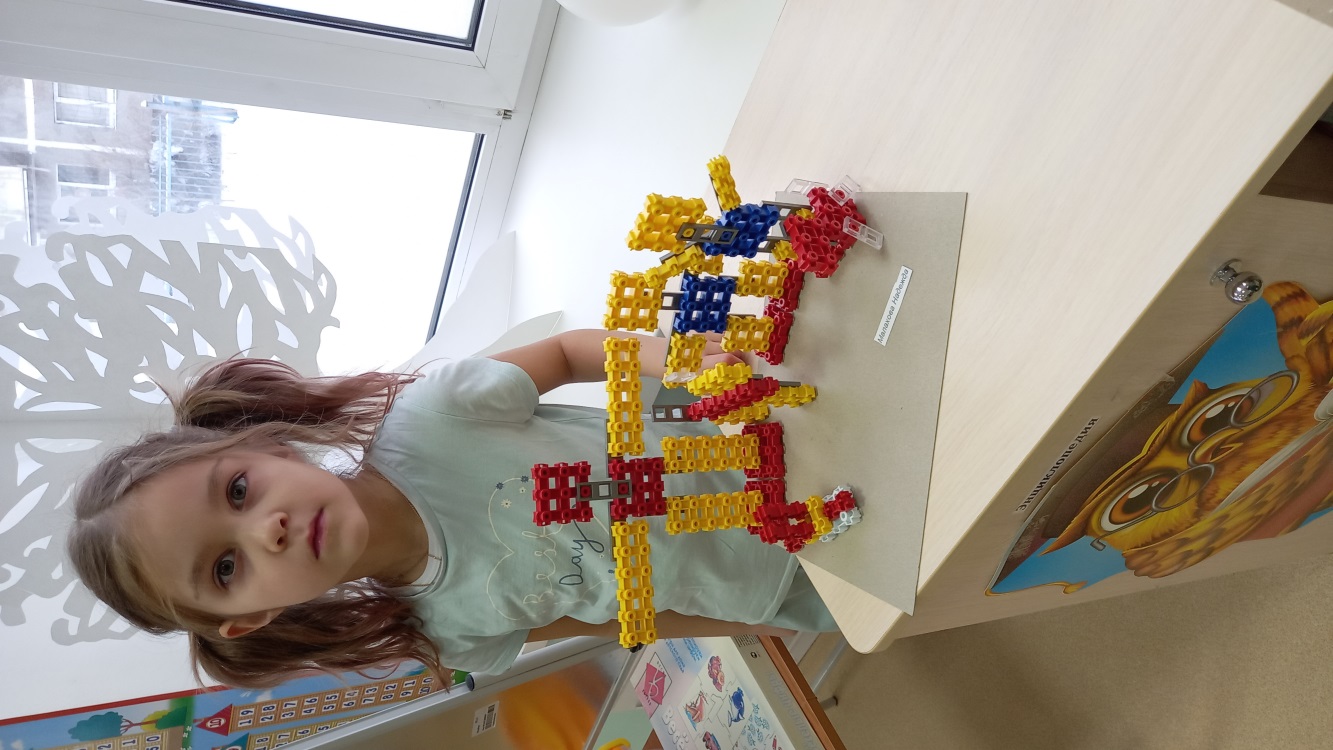 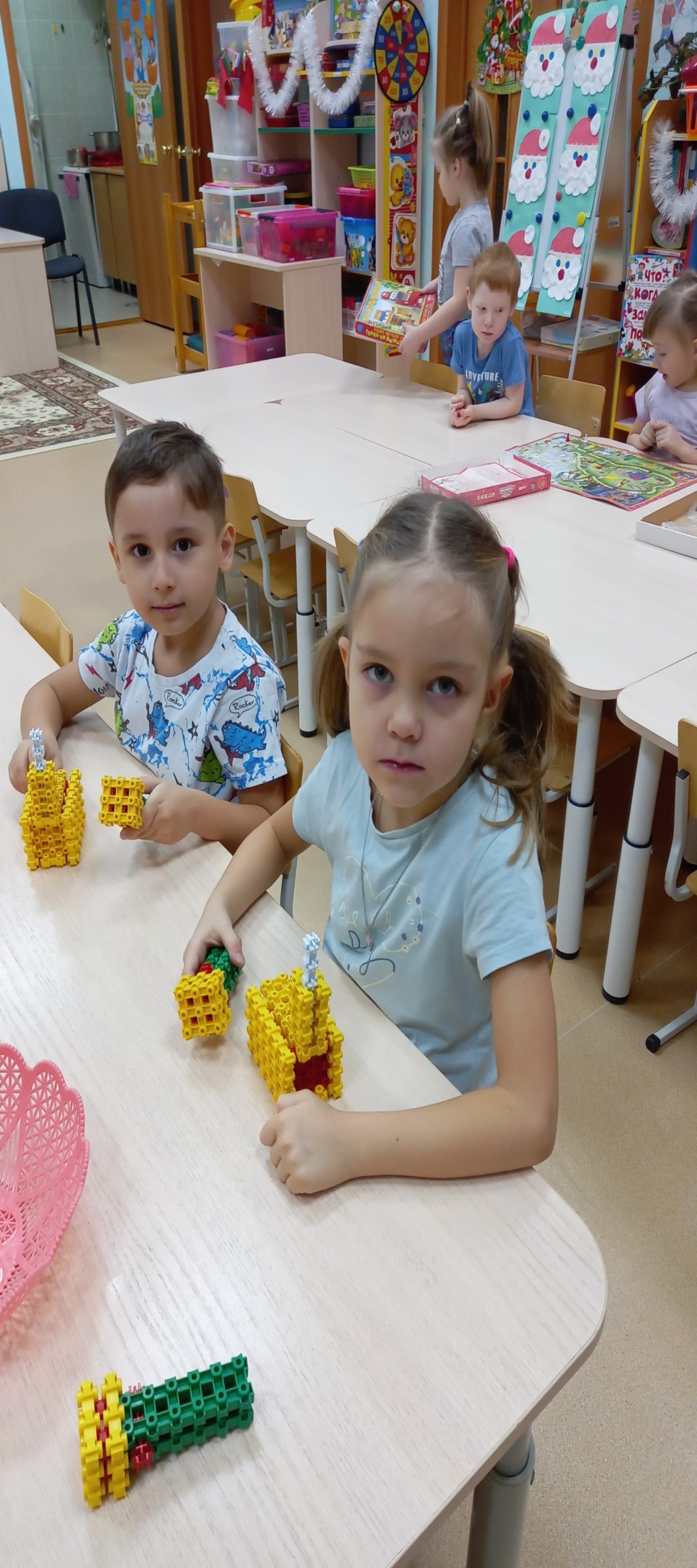 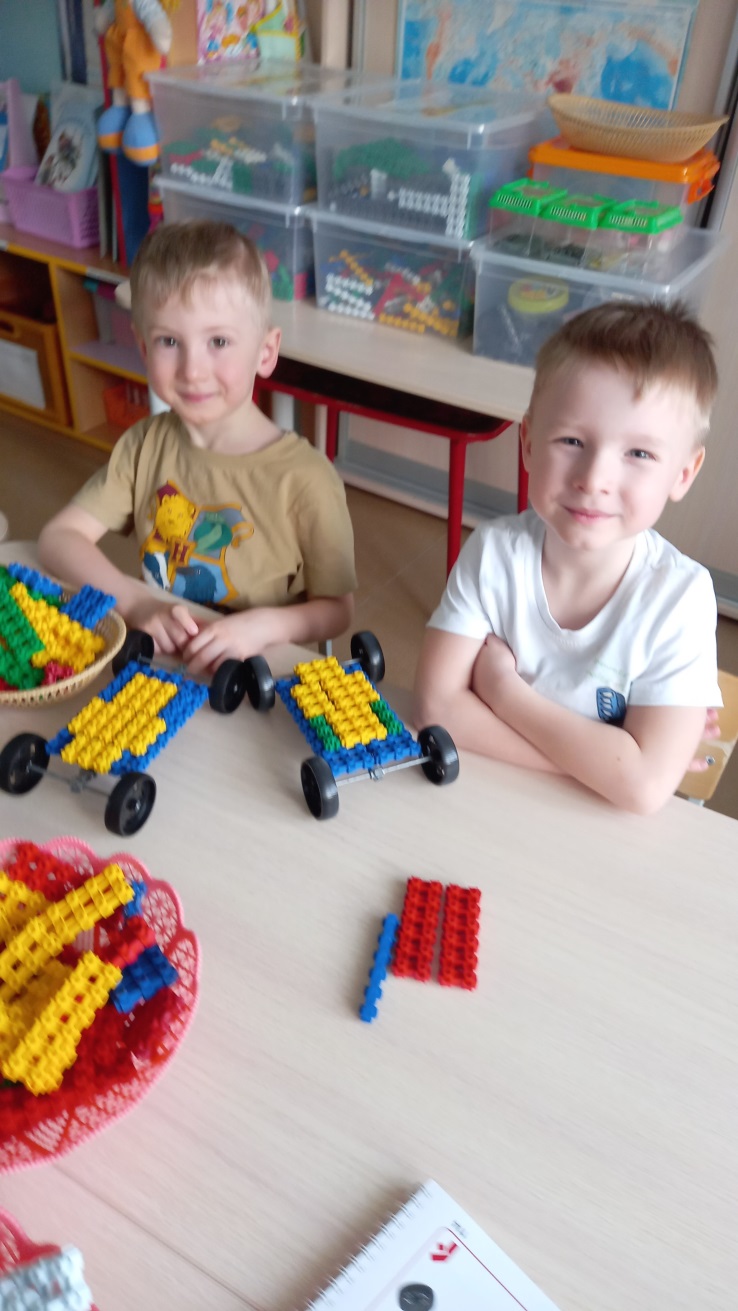 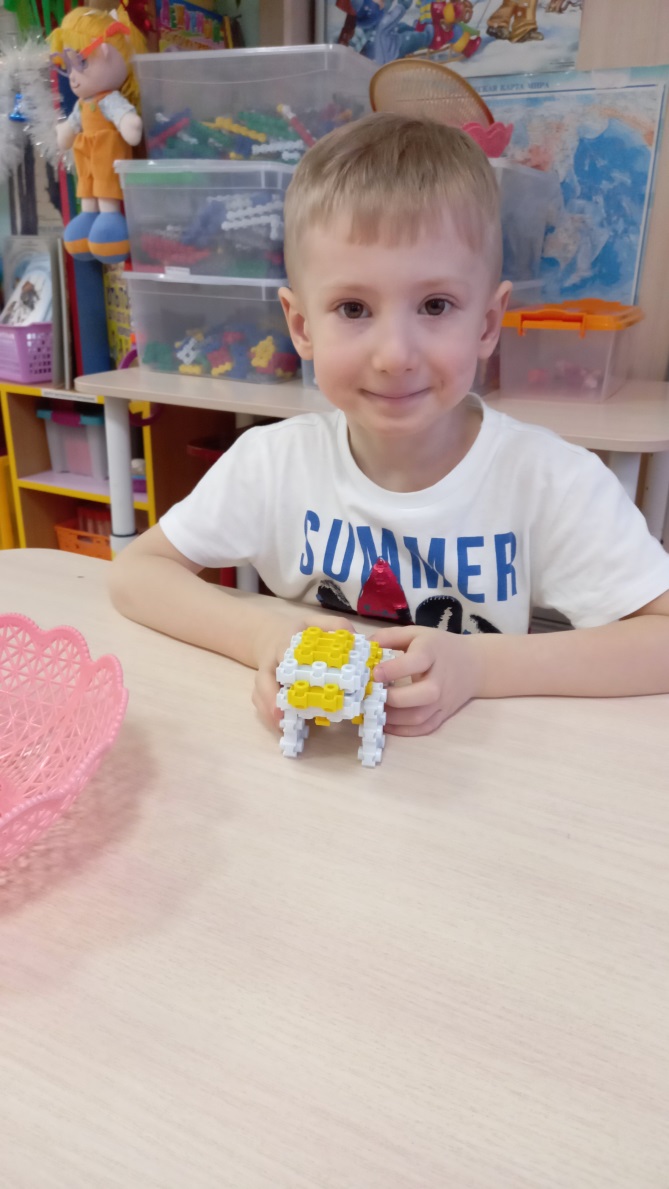 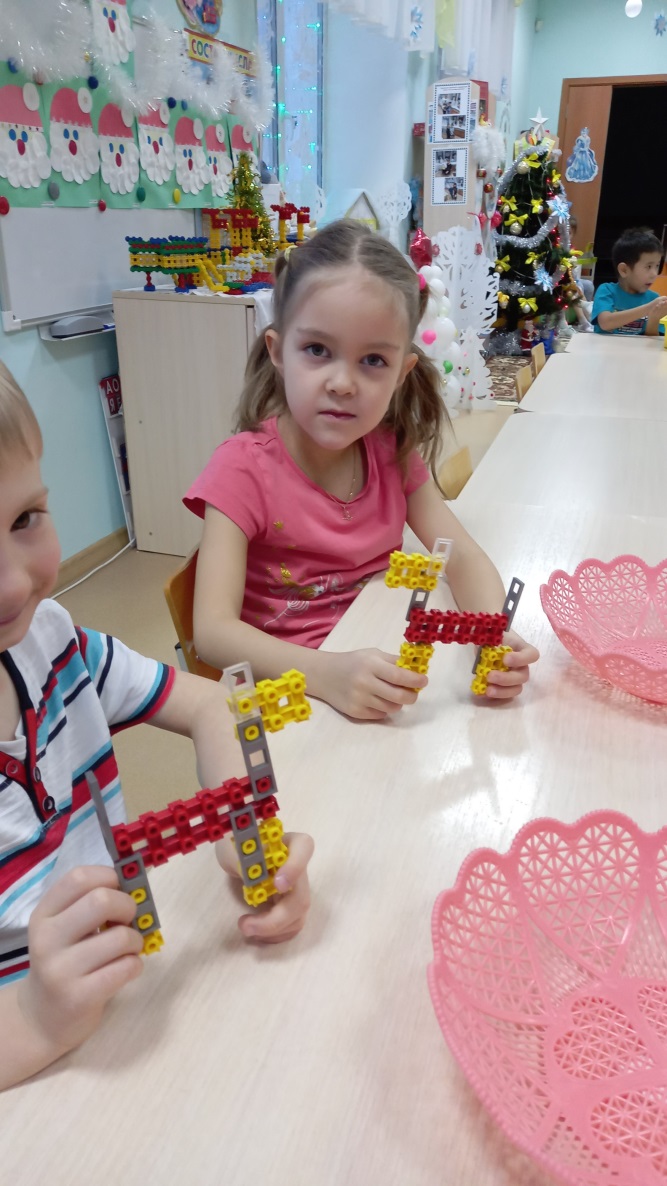 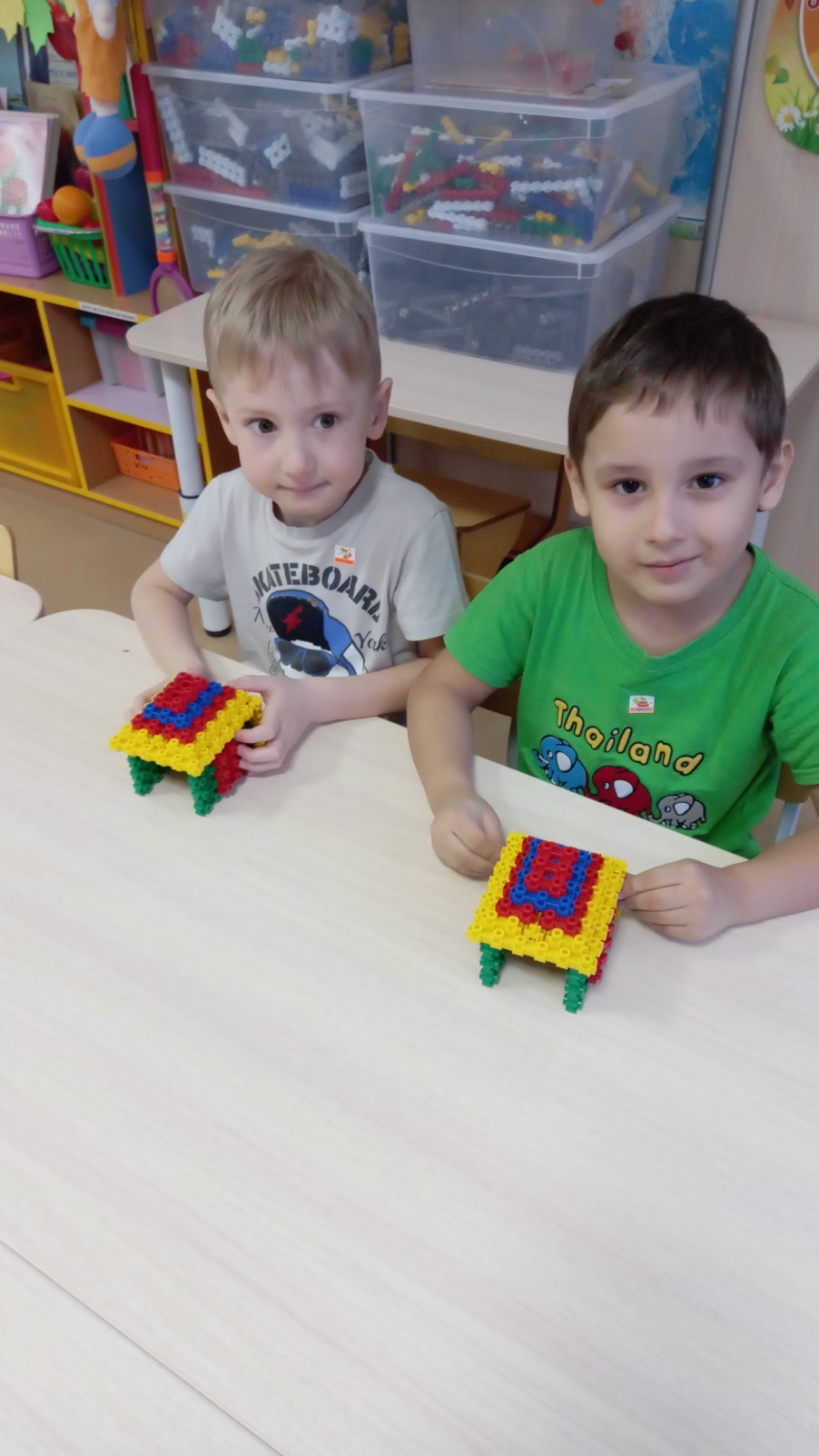 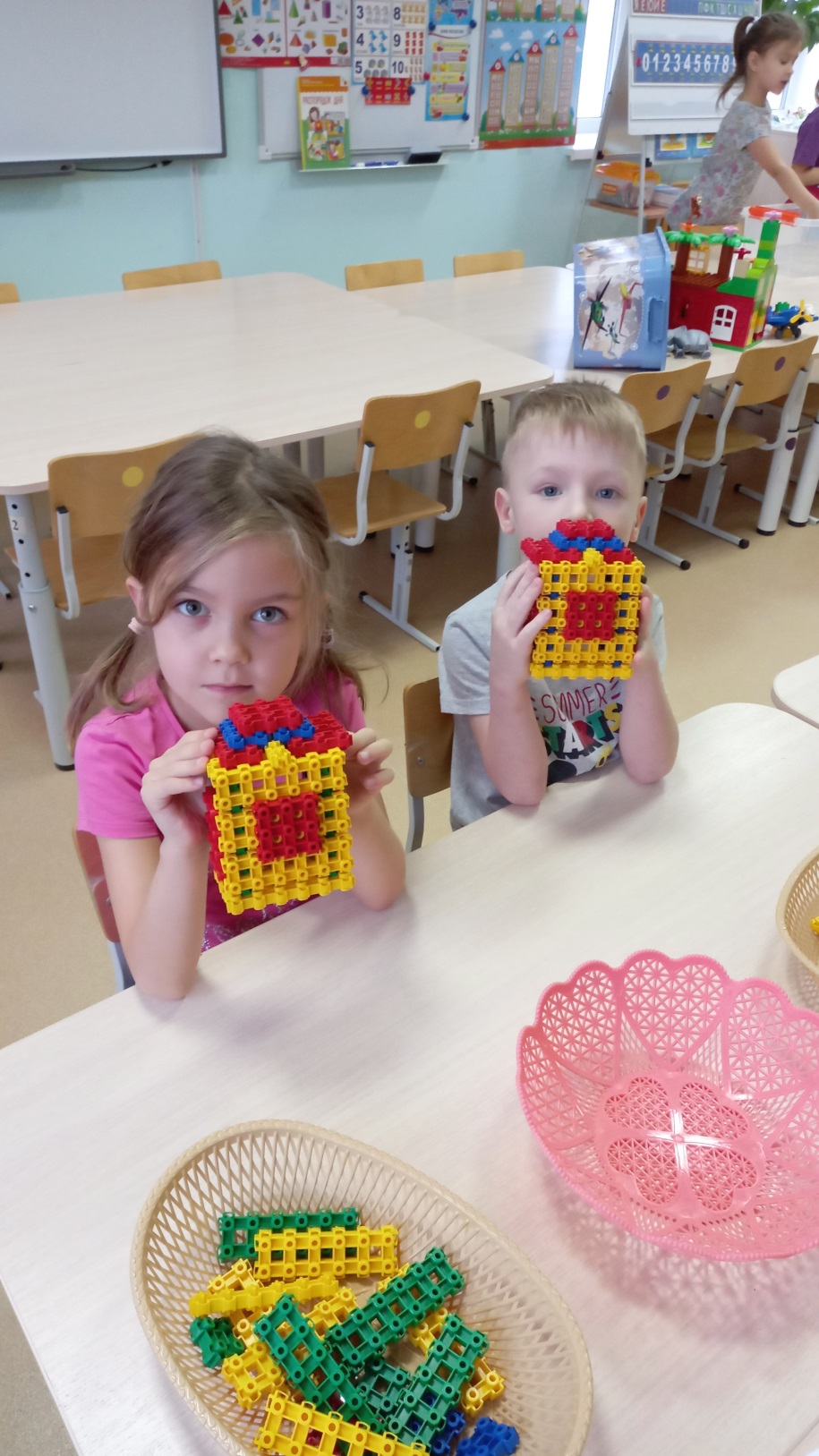 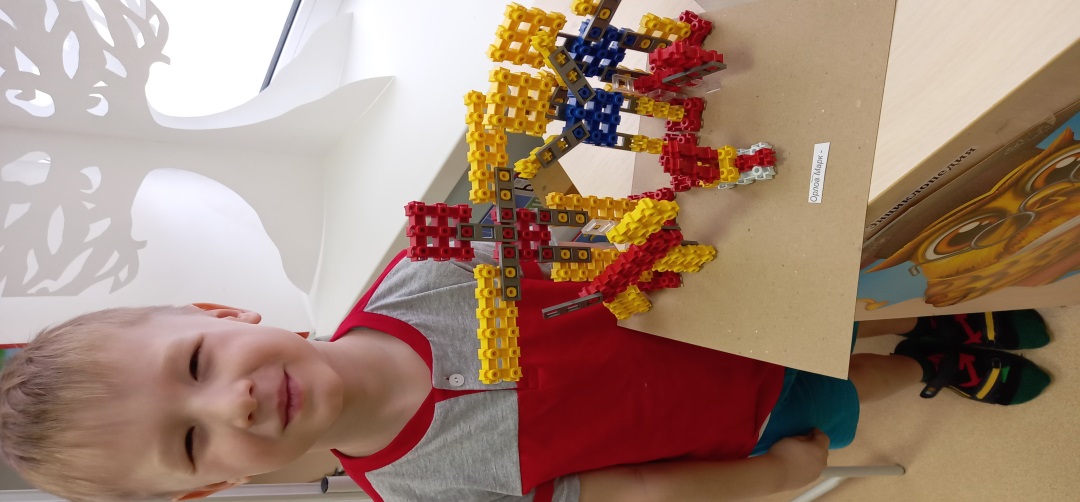 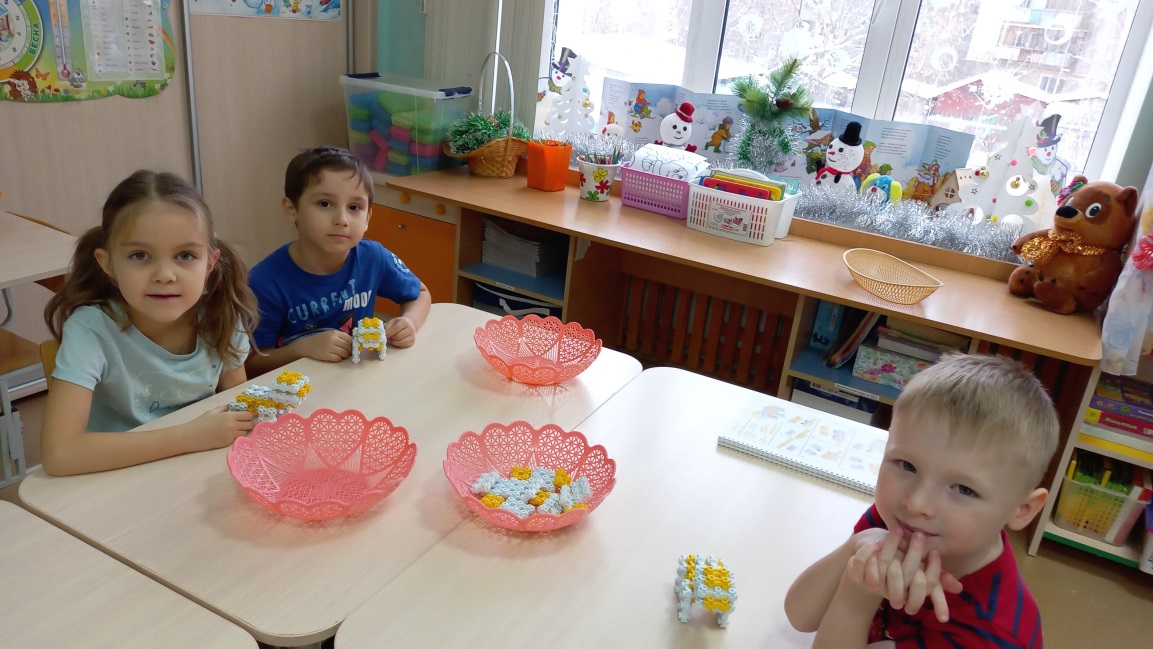 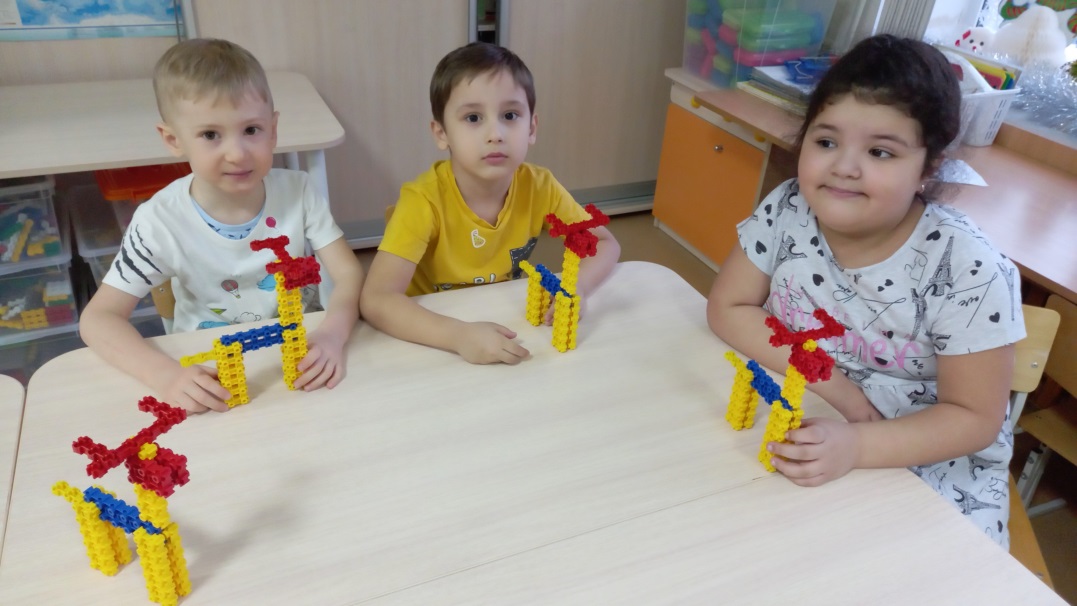 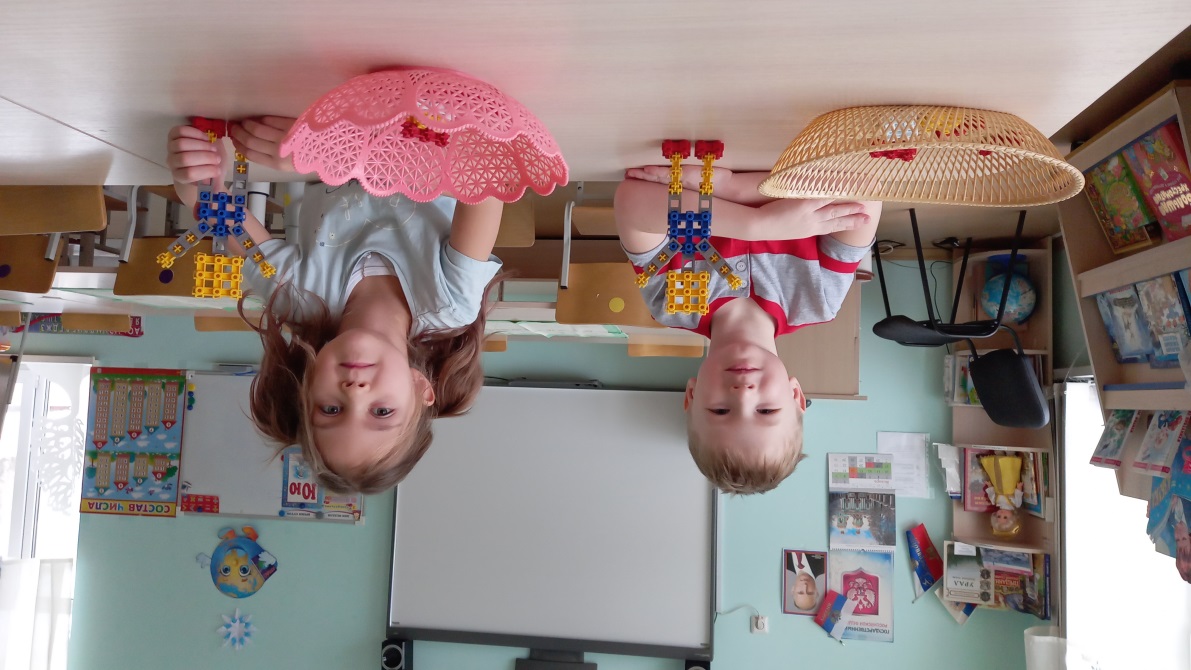 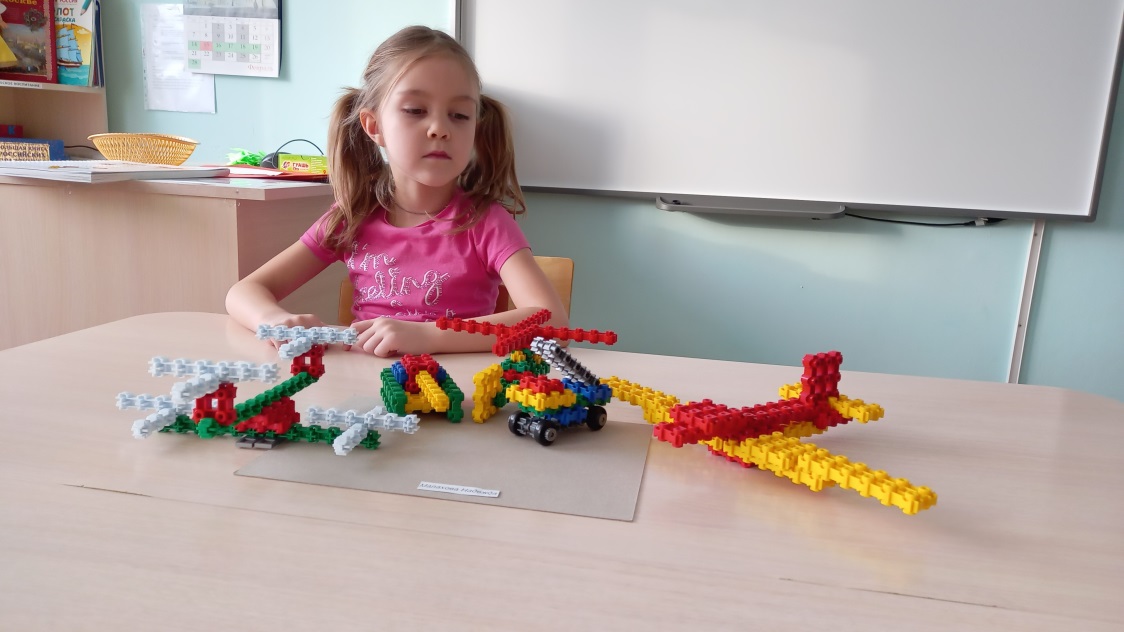 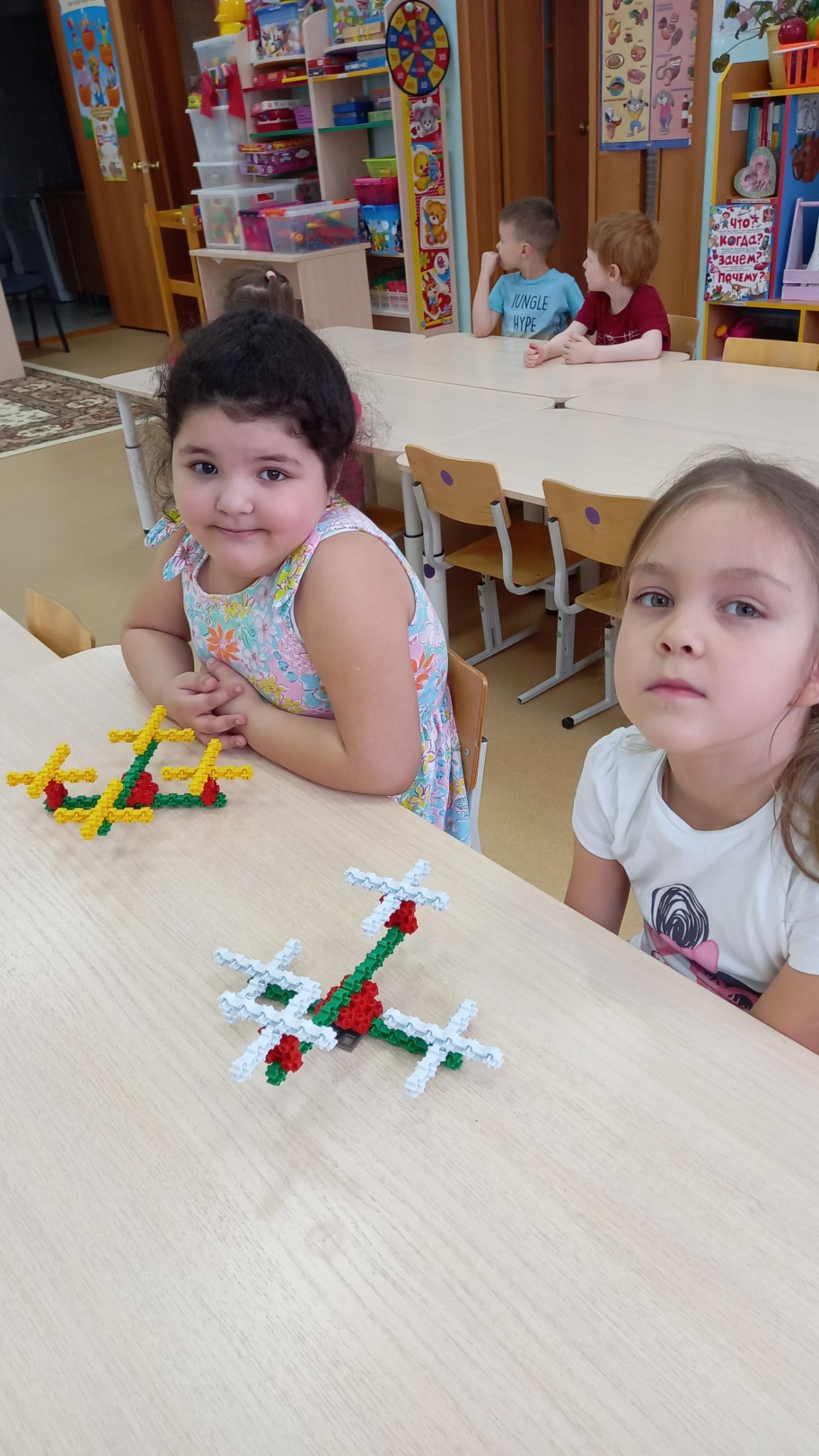 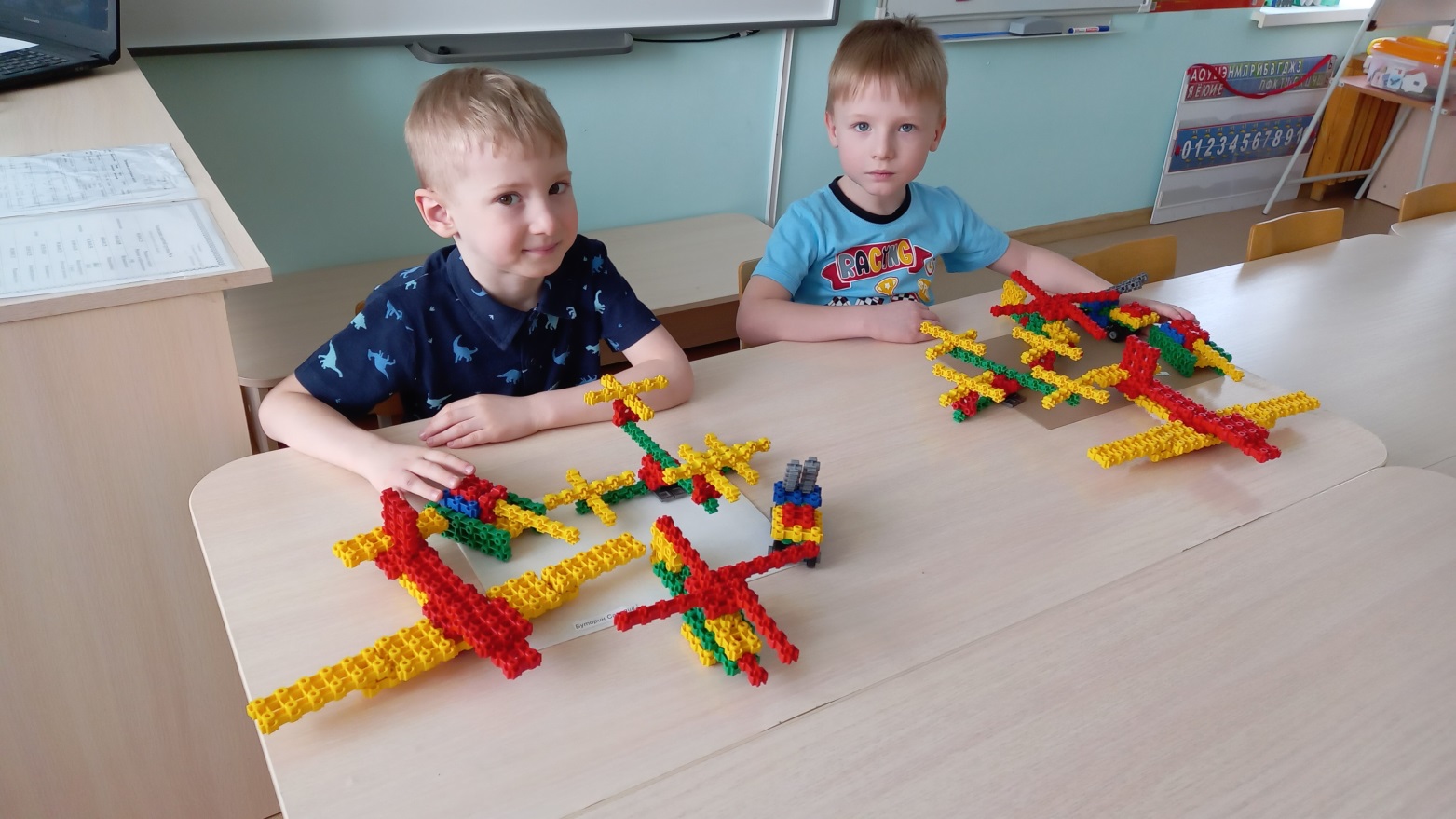 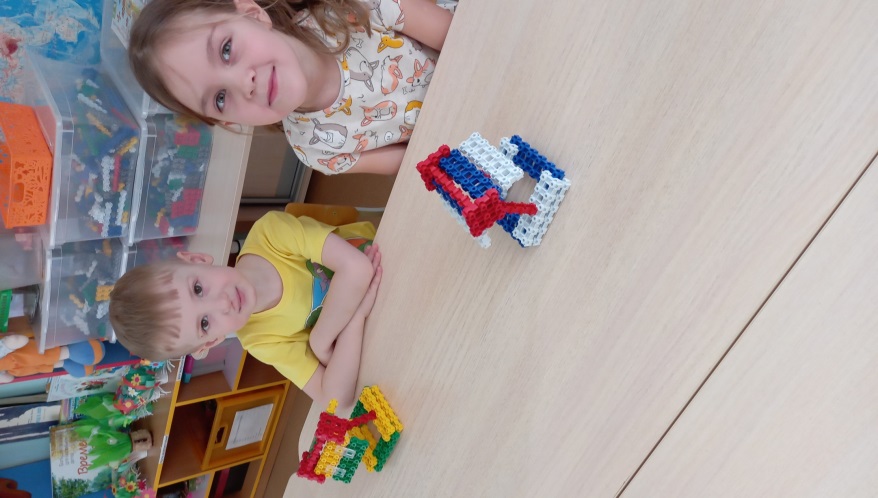 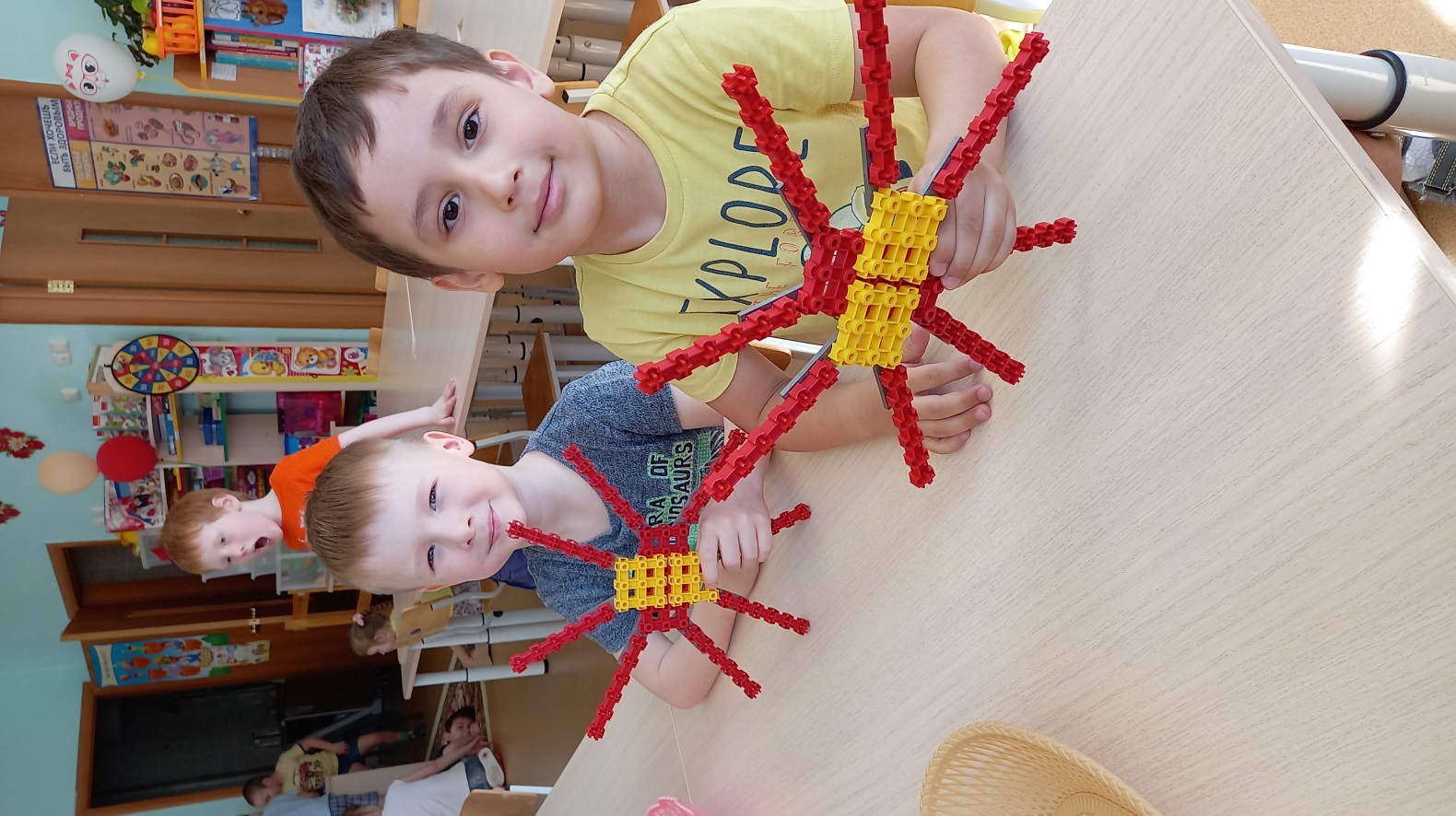 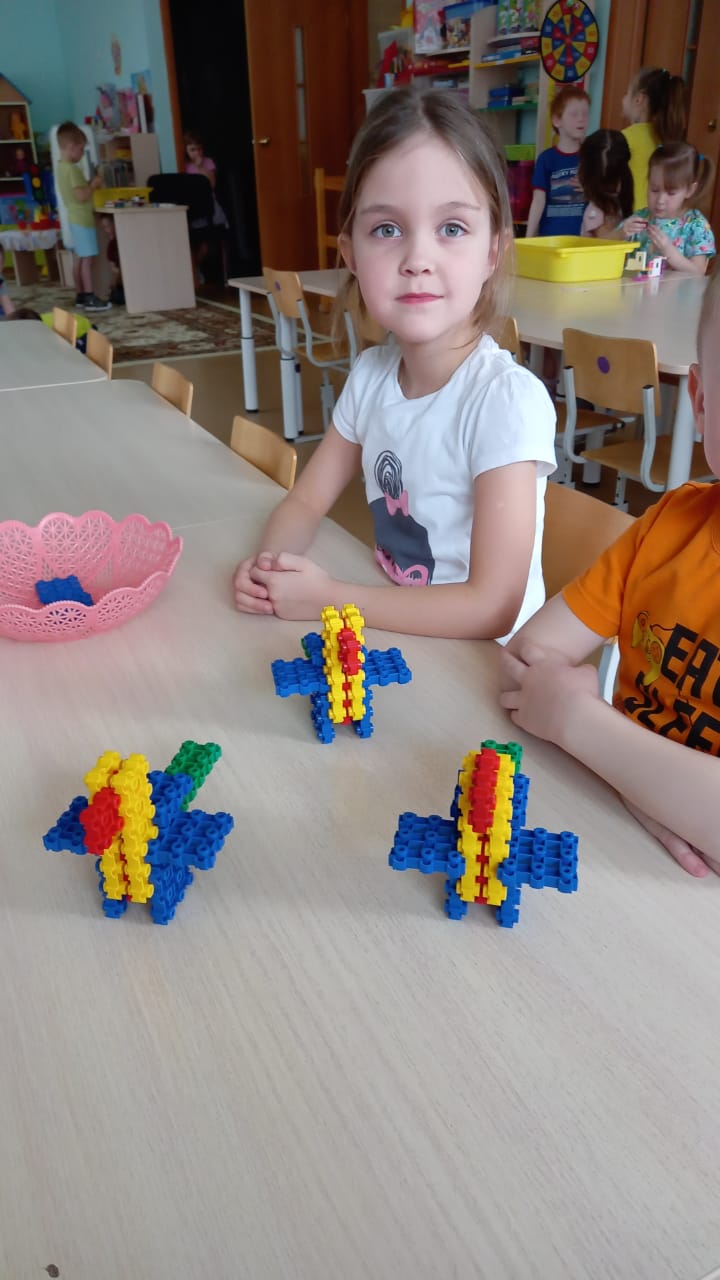 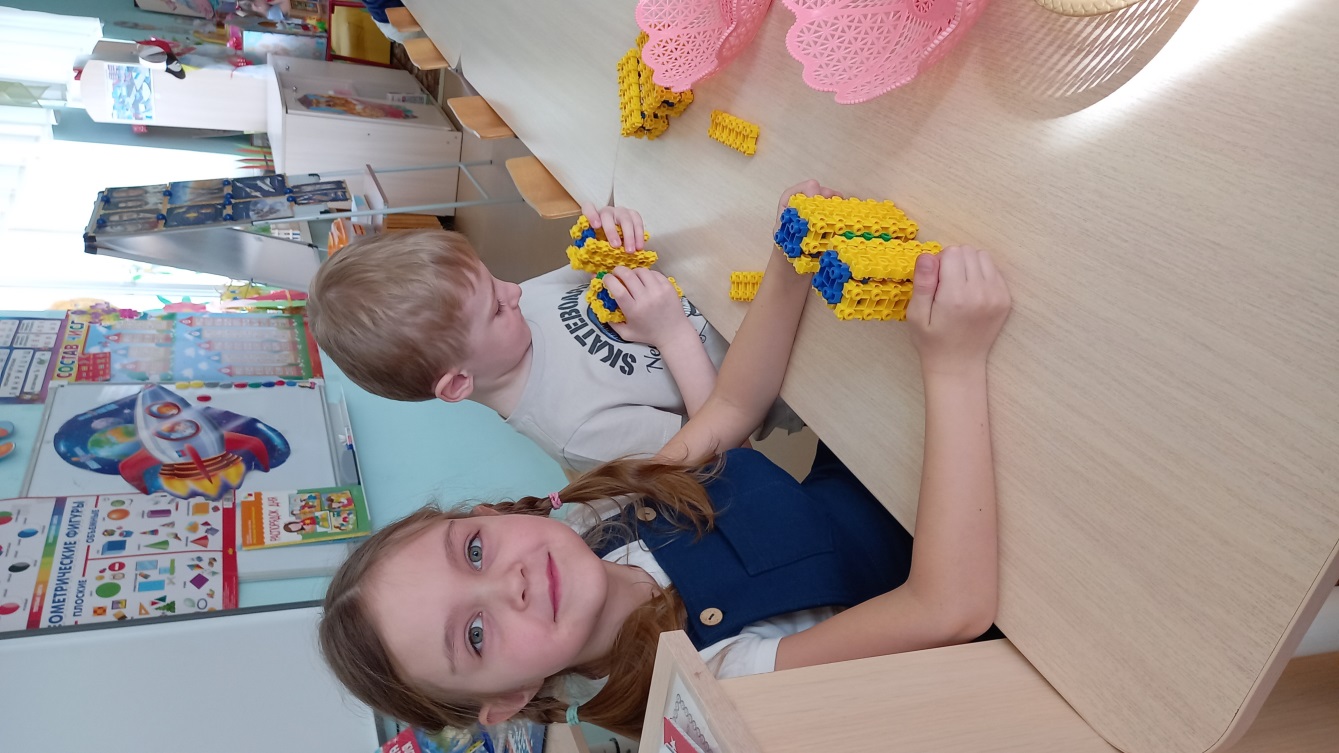 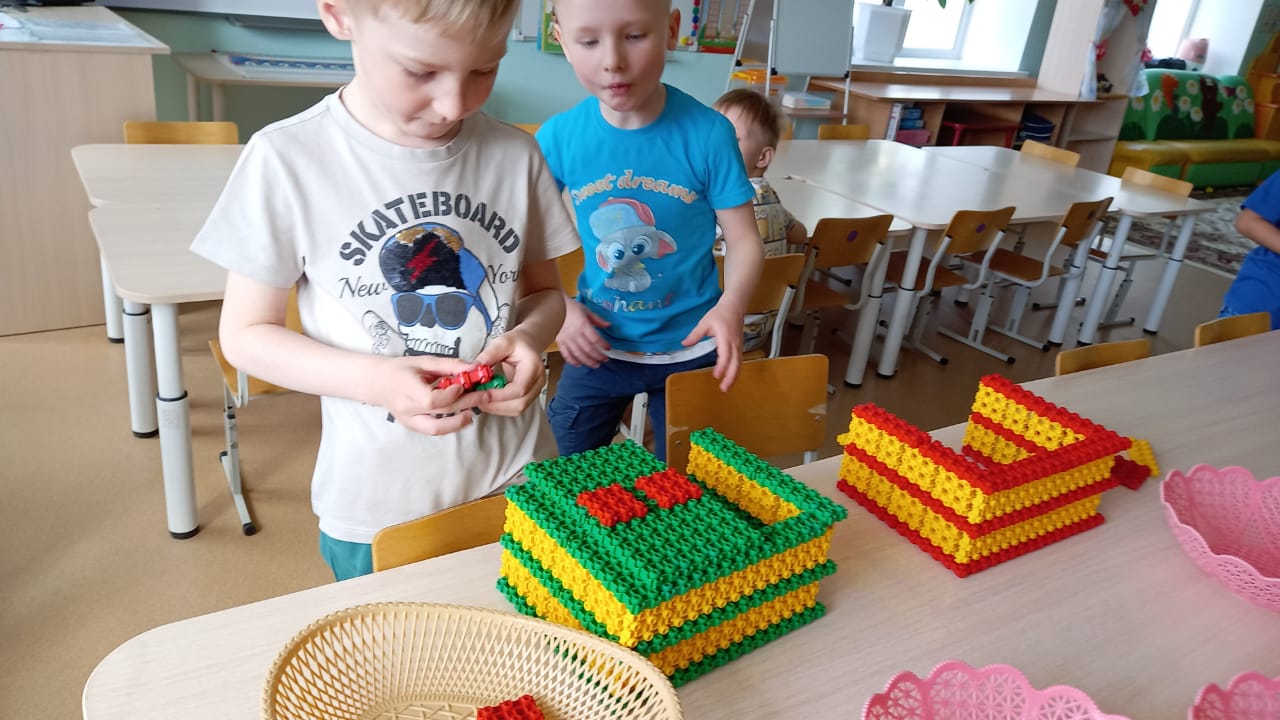 